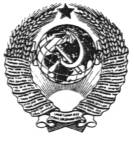 ГОСУДАРСТВЕННЫЙ СТАНДАРТ СОЮЗА ССРКАНАЛИЗАЦИЯТЕРМИНЫ И ОПРЕДЕЛЕНИЯГОСТ 25150-82МоскваРАЗРАБОТАНМинистерством мелиорации и водного хозяйства СССР Государственным комитетом СССР по делам строительстваИСПОЛНИТЕЛИВ.П. Гилев; И.П. Новицкая; Б.В. Тамбовцев; В.А. Гладков, д-р техн. наук; Л.С. Алексеев, канд. техн. наукВНЕСЕН Министерством мелиорации и водного хозяйства СССРЗам. министра И.И. БородавченкоУТВЕРЖДЕН И ВВЕДЕН В ДЕЙСТВИЕ Постановлением Государственного комитета СССР по стандартам от 24 февраля 1982 г. № 805ГОСУДАРСТВЕННЫЙ СТАНДАРТ СОЮЗА ССРПостановлением Государственного комитета СССР по стандартам от 24 февраля 1982 г. № 805 срок введения установленс 01.07.83Настоящий стандарт устанавливает применяемые в науке, технике и производстве термины и определения в области канализации.Термины, установленные стандартом, обязательны для применения в документации всех видов, научно-технической, учебной и справочной литературе.Для каждого понятия установлен один стандартизованный термин. Применение терминов - синонимов стандартизованного термина запрещается.Установленные определения можно, при необходимости, изменять по форме изложения, не допуская нарушения границ понятий.В случаях, когда необходимые и достаточные признаки понятия содержатся в буквальном значении термина, определение не приведено, и соответственно, в графе «Определение» поставлен прочерк.В стандарте приведен алфавитный указатель содержащихся в нем терминов.АЛФАВИТНЫЙ УКАЗАТЕЛЬ ТЕРМИНОВАэрация сточных вод                                                                                                     53Аэротенк для очистки сточной воды                                                                           51Быстроток на канализационном коллекторе                                                              20Вода иловая                                                                                                                     74Воды сточные                                                                                                                 2Воды сточные городские                                                                                               3Возраст активного ила                                                                                                   58Вспухание активного ила                                                                                              67Выпуск канализационный                                                                                             15Выпуск сточных вод                                                                                                       21Дождеприемник                                                                                                             16Доза активного ила                                                                                                        60Загрязненность сточных вод остаточная                                                                     39Ил активный                                                                                                                   57Илоскреб                                                                                                                         45Индекс активного ила                                                                                                    61Интенсивность аэрации сточных вод                                                                           55Канализация                                                                                                                    1Кек                                                                                                                                   78Коллектор канализационный                                                                                        19Кондиционирование осадка                                                                                          72Коэффициент наполнения канализационной сети                                                    13Коэффициент неравномерности расходов сточных вод                                            7Коэффициент рециркуляции активного ила                                                               64Ливнеотвод                                                                                                                     18Ливнеспуск                                                                                                                     17Метантенк для осадка сточных вод                                                                              73Минерализация загрязняющих веществ в сточных водах                                          32Модуль стока                                                                                                                  11Мощность очистного сооружения окислительная                                                      37Нагрузка на активный ил                                                                                               62Нагрузка по загрязняющему веществу сточных вод                                                   35Нагрузка сточных вод гидравлическая                                                                         34Норма водоотведения сточных вод                                                                              8Обезвоживание осадка сточных вод                                                                             75Обезвоживание осадка сточных вод механическое                                                    76Обеззараживание сточных вод                                                                                      27Обработка осадка сточных вод термическая                                                               77Объект водный                                                                                                                4Окситенк для очистки сточных вод                                                                             52Ороситель биологического фильтра                                                                            50Осадок сточных вод                                                                                                       31Осадок сточных вод сырой                                                                                            46Отстойник двухъярусный                                                                                              43Отстойник сточных вод                                                                                                 42Очистка сточных вод                                                                                                     22Очистка сточных вод биологическая                                                                           24Очистка сточных вод глубокая                                                                                     26Очистка сточных вод механическая                                                                             23Очистка сточных вод химическая                                                                                25Периодичность однократного превышения расчетной интенсивности дождя       10Пленка биологическая                                                                                                   48Потребление кислорода в сточных водах биохимическое                                         28Преаэратор                                                                                                                      56Приемник сточных вод                                                                                                  5Прирост активного ила                                                                                                  59Продолжительность дождя расчетная                                                                         9Процесс очистки сточных вод анаэробный                                                                 30Процесс очистки сточных вод аэробный                                                                     29Пруд биологический                                                                                                      54Расход сточных вод                                                                                                        6Регенератор активного ила                                                                                           66Регенерация активного ила                                                                                           65Рециркуляция активного ила                                                                                        63Рециркуляция сточных вод                                                                                            36Сбраживание осадка сточных вод                                                                                71Сброс сточных вод залповый                                                                                        12Септик для очистки сточных вод                                                                                 44Сеть канализационная                                                                                                   14Скорость окисления загрязняющих веществ активным илом                                   38Стабилизация ила аэробная                                                                                          69Станция очистки сточных вод                                                                                      40Уплотнение осадка сточных вод                                                                                  70Усреднитель сточных вод                                                                                              41Фильтр биологический                                                                                                  49Фильтр для очистки сточных вод                                                                                 47Хозяйство иловое                                                                                                           68Число жителей эквивалентное                                                                                     33КАНАЛИЗАЦИЯТермины и определенияSEWERAGETerms and definitionsГОСТ 
25150-82ТерминТерминОпределениеОбщие понятияОбщие понятияОбщие понятия1. Канализация1. КанализацияПо ГОСТ 19185-732. Сточные воды2. Сточные водыПо ГОСТ 17.1.1.01-773. Городские сточные воды3. Городские сточные водыСмесь бытовых и промышленных сточных вод, допущенная к приему в городскую канализацию4. Водный объект4. Водный объектПо ГОСТ 19179-735. Приемник сточных вод5. Приемник сточных водВодный объект, в который сбрасываются сточные водыВодоотведение и расходы сточных водВодоотведение и расходы сточных водВодоотведение и расходы сточных вод6. Расход сточных вод6. Расход сточных водОбъем сточных вод, протекающий в интервал времени для расчета сетей и сооружений канализации7. Коэффициент неравномерности расходов сточных вод7. Коэффициент неравномерности расходов сточных водОтношение максимального или минимального расхода к среднему расходу сточных вод за определенный интервал времени8. Норма водоотведения сточных вод8. Норма водоотведения сточных водОбъем сточных вод в интервал времени от одного потребителя или на единицу вырабатываемой продукции9. Расчетная продолжительность дождя9. Расчетная продолжительность дождяПродолжительность дождя определенной интенсивности и частоты для расчета канализационной сети10. Периодичность однократного превышения расчетной интенсивности дождя10. Периодичность однократного превышения расчетной интенсивности дождяЧисло, выражающее вероятное количество появления в один год дождя интенсивностью, превышающей расчетную11. Модуль стока11. Модуль стокаПо ГОСТ 19179-7312. Залповый сброс сточных вод12. Залповый сброс сточных водКратковременное поступление в канализацию сточных вод с резко увеличенным расходом и/или концентрацией загрязняющих веществ13. Коэффициент наполнения канализационной сети13. Коэффициент наполнения канализационной сетиОтношение глубины слоя воды в самотечном трубопроводе или канале к его диаметру или высоте в расчетной точке канализационной сетиКанализационные сети и сооружения на нихКанализационные сети и сооружения на нихКанализационные сети и сооружения на них14. Канализационная сетьСистема трубопроводов, каналов или лотков и сооружений на них для сбора и отведения сточных водСистема трубопроводов, каналов или лотков и сооружений на них для сбора и отведения сточных вод15. Канализационный выпускТрубопровод, отводящий сточные воды из зданий и сооружений в канализациюТрубопровод, отводящий сточные воды из зданий и сооружений в канализацию16. ДождеприемникСооружение на канализационной сети, предназначенное для приема и отвода дождевых водСооружение на канализационной сети, предназначенное для приема и отвода дождевых вод17. ЛивнеспускСооружение на канализационной сети для сброса избытков дождевых вод в приемник сточных водСооружение на канализационной сети для сброса избытков дождевых вод в приемник сточных вод18. ЛивнеотводТрубопровод для отвода дождевых вод от ливнеспуска в приемник сточных водТрубопровод для отвода дождевых вод от ливнеспуска в приемник сточных вод19. Канализационный коллекторТрубопровод наружной канализационной сети для сбора и отвода сточных водТрубопровод наружной канализационной сети для сбора и отвода сточных вод20. Быстроток на канализационном коллектореПрямой участок канализационного коллектора, уложенный с уклоном, создающим повышенные скорости движения сточных водПрямой участок канализационного коллектора, уложенный с уклоном, создающим повышенные скорости движения сточных вод21. Выпуск сточных водТрубопровод, отводящий очищенные сточные воды в водный объектТрубопровод, отводящий очищенные сточные воды в водный объектОчистка сточных водОчистка сточных водОчистка сточных вод22. Очистка сточных водПо ГОСТ 17.1.01-77По ГОСТ 17.1.01-7723. Механическая очистка сточных водТехнологический процесс очистки сточных вод механическими и физическими методамиТехнологический процесс очистки сточных вод механическими и физическими методами24. Биологическая очистка сточных водТехнологические процессы очистки сточных вод, основанные на способности биологических организмов разлагать загрязняющие веществаТехнологические процессы очистки сточных вод, основанные на способности биологических организмов разлагать загрязняющие вещества25. Химическая очистка сточных водТехнологические процессы очистки сточных вод с применением реагентовТехнологические процессы очистки сточных вод с применением реагентов26. Глубокая очистка сточных водДополнительная очистка очищенных сточных вод, обеспечивающая дальнейшее снижение содержащихся в них некоторых остаточных загрязняющих веществДополнительная очистка очищенных сточных вод, обеспечивающая дальнейшее снижение содержащихся в них некоторых остаточных загрязняющих веществ27. Обеззараживание сточных водПо ГОСТ 17.1.1.01-77По ГОСТ 17.1.1.01-7728. Биохимическое потребление кислорода в сточных водахКоличество кислорода, потребляемое на биохимическое окисление содержащихся в сточных водах загрязняющих веществ в определенный интервал времениКоличество кислорода, потребляемое на биохимическое окисление содержащихся в сточных водах загрязняющих веществ в определенный интервал времени29. Аэробный процесс очистки сточных водПроцесс разрушения органических веществ микроорганизмами в присутствии кислорода воздухаПроцесс разрушения органических веществ микроорганизмами в присутствии кислорода воздуха30. Анаэробный процесс очистки сточных водПроцесс разрушения органических веществ микроорганизмами при отсутствии кислорода воздухаПроцесс разрушения органических веществ микроорганизмами при отсутствии кислорода воздуха31. Осадок сточных водСовокупность твердых частиц с заполняющими их поры сточными водами, полученная в процессе разделения суспензииСовокупность твердых частиц с заполняющими их поры сточными водами, полученная в процессе разделения суспензии32. Минерализация загрязняющих веществ в сточных водахПревращение органических соединений, содержащихся в сточных водах, в неорганические веществаПревращение органических соединений, содержащихся в сточных водах, в неорганические вещества33. Эквивалентное число жителейУсловное число жителей, определяющее объем или концентрацию загрязняющих веществ в сточных водахУсловное число жителей, определяющее объем или концентрацию загрязняющих веществ в сточных водах34. Гидравлическая нагрузка сточных водОбъем сточных вод, протекающий в интервал времени, отнесенный к единице поверхности или объема очистных сооруженийОбъем сточных вод, протекающий в интервал времени, отнесенный к единице поверхности или объема очистных сооружений35. Нагрузка по загрязняющему веществу сточных водМасса загрязняющих веществ сточных вод в интервал времени, отнесенная к единице поверхности или объема сооруженияМасса загрязняющих веществ сточных вод в интервал времени, отнесенная к единице поверхности или объема сооружения36. Рециркуляция сточных водВозвращение очищенной воды на сооружения станции очистки сточных вод для разбавления или для поддержания определенного расхода сточных вод в этих сооруженияхВозвращение очищенной воды на сооружения станции очистки сточных вод для разбавления или для поддержания определенного расхода сточных вод в этих сооружениях37. Окислительная мощность очистного сооруженияПроизводительность очистного сооружения при биологической очистке сточных вод, выраженная в снижении загрязняющих веществ по биологическому потреблению кислорода на 1 м3 объема сооружения в суткиПроизводительность очистного сооружения при биологической очистке сточных вод, выраженная в снижении загрязняющих веществ по биологическому потреблению кислорода на 1 м3 объема сооружения в сутки38. Скорость окисления загрязняющих веществ активным иломМасса органических веществ, окисляющих 1 г беззольного вещества активного ила за 1 чМасса органических веществ, окисляющих 1 г беззольного вещества активного ила за 1 ч39. Остаточная загрязненность сточных водМасса загрязняющих веществ, оставшихся в сточных водах после их очисткиМасса загрязняющих веществ, оставшихся в сточных водах после их очистки40. Станция очистки сточных водКомплекс зданий, сооружений и устройств для очистки сточных вод и обработки осадкаКомплекс зданий, сооружений и устройств для очистки сточных вод и обработки осадка41. Усреднитель сточных водСооружение для выравнивания колебаний расхода, концентрации загрязняющих веществ или температуры сточных водСооружение для выравнивания колебаний расхода, концентрации загрязняющих веществ или температуры сточных вод42. Отстойник сточных водСооружение для осаждения в сточных водах взвешенных веществСооружение для осаждения в сточных водах взвешенных веществ43. Двухъярусный отстойникОтстойник, в котором процессы отстаивания сточных вод и сбраживания выпавшего осадка совмещены и протекают в конструктивно раздельных объемахОтстойник, в котором процессы отстаивания сточных вод и сбраживания выпавшего осадка совмещены и протекают в конструктивно раздельных объемах44. Септик для очистки сточных водСооружение для механической очистки сточных вод отстаиванием с анаэробным сбраживанием их осадкаСооружение для механической очистки сточных вод отстаиванием с анаэробным сбраживанием их осадка45. ИлоскребУстройство для удаления осадка и ила, осевших на дно отстойникаУстройство для удаления осадка и ила, осевших на дно отстойника46. Сырой осадок сточных водОсадок из первичных отстойниковОсадок из первичных отстойников47. Фильтр для очистки сточных водСооружение, предназначенное для удаления из сточных вод взвешенных загрязняющих веществ, пропускаемых через фильтрующий материалСооружение, предназначенное для удаления из сточных вод взвешенных загрязняющих веществ, пропускаемых через фильтрующий материал48. Биологическая пленкаПленка из бактерий и других организмов на поверхности загрузки биологического фильтра, окисляющих и минерализующих загрязняющие веществаПленка из бактерий и других организмов на поверхности загрузки биологического фильтра, окисляющих и минерализующих загрязняющие вещества49. Биологический фильтрСооружение для очистки сточных вод, работающее по принципу пропуска их через загрузку с биологической пленкойСооружение для очистки сточных вод, работающее по принципу пропуска их через загрузку с биологической пленкой50. Ороситель биологического фильтраУстройство для равномерного распределения сточных вод по поверхности загрузки биологического фильтраУстройство для равномерного распределения сточных вод по поверхности загрузки биологического фильтра51. Аэротенк для очистки сточных водСооружение для биологической очистки сточных вод с аэрацией воздухомСооружение для биологической очистки сточных вод с аэрацией воздухом52. Окситенк для очистки сточных водСооружение для биологической очистки сточных вод с применением аэрации чистым кислородом или воздухом, обогащенным кислородомСооружение для биологической очистки сточных вод с применением аэрации чистым кислородом или воздухом, обогащенным кислородом53. Аэрация сточных вод--54. Биологический прудВодоем для биологической очистки сточных вод в естественных условияхВодоем для биологической очистки сточных вод в естественных условиях55. Интенсивность аэрации сточных водРасход воздуха на единицу площади или объема аэрируемого сооружения за определенный интервал времениРасход воздуха на единицу площади или объема аэрируемого сооружения за определенный интервал времени56. ПреаэраторСооружение предварительной аэрации сточных вод для повышения эффекта их отстаиванияСооружение предварительной аэрации сточных вод для повышения эффекта их отстаивания57. Активный илИл, содержащий микроорганизмы, которые сорбируют и разлагают загрязняющие вещества в сточных водахИл, содержащий микроорганизмы, которые сорбируют и разлагают загрязняющие вещества в сточных водах58. Возраст активного илаИнтервал времени, за который происходит полное обновление активного ила в сооружениях для очистки сточных водИнтервал времени, за который происходит полное обновление активного ила в сооружениях для очистки сточных вод59. Прирост активного илаУвеличение массы активного ила, образующейся в результате жизнедеятельности микроорганизмов в аэротенкеУвеличение массы активного ила, образующейся в результате жизнедеятельности микроорганизмов в аэротенке60. Доза активного илаКонцентрация активного ила в аэротенкеКонцентрация активного ила в аэротенке61. Индекс активного илаОбъем активного ила, содержащий один грамм сухого вещества после тридцатиминутного отстаиванияОбъем активного ила, содержащий один грамм сухого вещества после тридцатиминутного отстаивания62. Нагрузка на активный илМасса загрязняющих веществ, приходящаяся на один килограмм сухого остатка активного ила в суткиМасса загрязняющих веществ, приходящаяся на один килограмм сухого остатка активного ила в сутки63. Рециркуляция активного илаВозвращение активного ила из вторичного отстойника в аэротенкВозвращение активного ила из вторичного отстойника в аэротенк64. Коэффициент рециркуляции активного илаОтношение объема возвратного активного ила к среднему расходу сточных вод в аэротенкеОтношение объема возвратного активного ила к среднему расходу сточных вод в аэротенке65. Регенерация активного илаВосстановление сорбционной и окислительной способности возвратного активного ила посредством аэрацииВосстановление сорбционной и окислительной способности возвратного активного ила посредством аэрации66. Регенератор активного илаЧасть аэротенка или самостоятельное сооружение, предназначенное для регенерации активного илаЧасть аэротенка или самостоятельное сооружение, предназначенное для регенерации активного ила67. Вспухание активного илаВсплывание активного ила на поверхность сточных вод в результате его броженияВсплывание активного ила на поверхность сточных вод в результате его брожения68. Иловое хозяйствоКомплекс сооружений и устройств для сбора, обработки, обезвреживания, удаления и использования осадка, образующегося в процессе очистки сточных водКомплекс сооружений и устройств для сбора, обработки, обезвреживания, удаления и использования осадка, образующегося в процессе очистки сточных вод69. Аэробная стабилизация илаМинерализация активного ила окислениемМинерализация активного ила окислением70. Уплотнение осадка сточных водТехнологический процесс снижения содержания воды в осадке сточных вод для увеличения его плотностиТехнологический процесс снижения содержания воды в осадке сточных вод для увеличения его плотности71. Сбраживание осадка сточных водТехнологический процесс распада органических веществ осадка сточных вод в анаэробных условияхТехнологический процесс распада органических веществ осадка сточных вод в анаэробных условиях72. Кондиционирование осадкаОбработка осадка перед обезвоживанием с целью улучшения его водоотдающих свойствОбработка осадка перед обезвоживанием с целью улучшения его водоотдающих свойств73. Метантенк для осадка сточных водСооружение для анаэробного сбраживания осадка сточных вод, а также высококонцентрированных сточных вод при повышенных температурахСооружение для анаэробного сбраживания осадка сточных вод, а также высококонцентрированных сточных вод при повышенных температурах74. Иловая водаЗагрязненная вода, отделяющаяся при брожении, уплотнении и обезвоживании ила и осадка сточных водЗагрязненная вода, отделяющаяся при брожении, уплотнении и обезвоживании ила и осадка сточных вод75. Обезвоживание осадка сточных вод--76. Механическое обезвоживание осадка сточных вод--77. Термическая обработка осадка сточных водОбработка осадка сточных вод при высоких температурах для его обеззараживания и обезвоживанияОбработка осадка сточных вод при высоких температурах для его обеззараживания и обезвоживания78. КекОсадок или активный ил, обезвоженный до 60 - 85 % влажностиОсадок или активный ил, обезвоженный до 60 - 85 % влажности